22.08.22 Вся страна окрасилась в цвета триколора — в России отмечают День государственного флага. Символ единства нашей большой и многонациональной родины, он имеет более чем 300-летнюю историю. Все началось с того, что бело-сине-красный флаг подняли на первом русском военном корабле во время царствования Алексея Михайловича. Затем был долгий путь. И вот — 31 год назад триколор стал официальным флагом Российской Федерации.Сам праздник появился чуть позже — в 1994 году. В своем поздравлении Владимир Путин говорил о преемственности поколений и о том, насколько это важно для такой большой и мощной державы.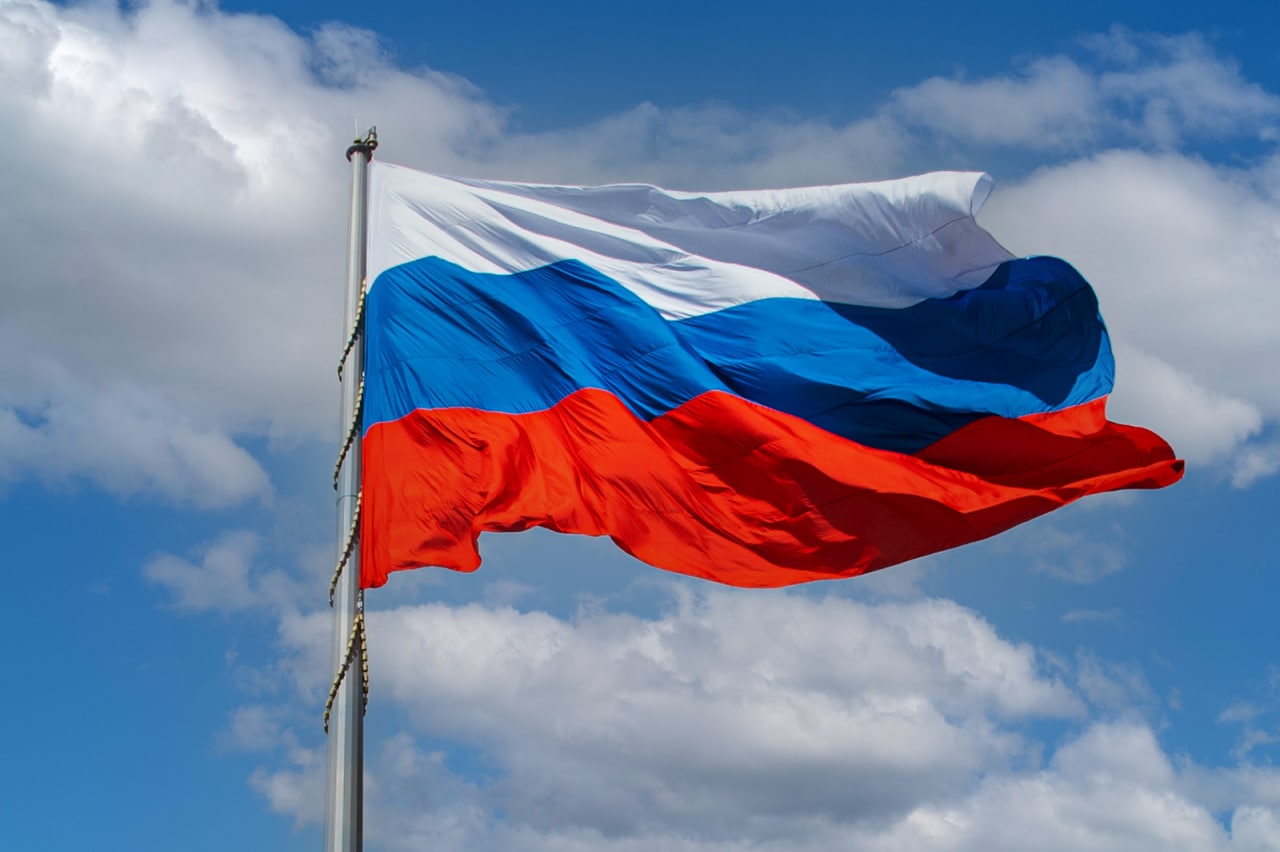 